4 TYPES OF CONTEXT CLUES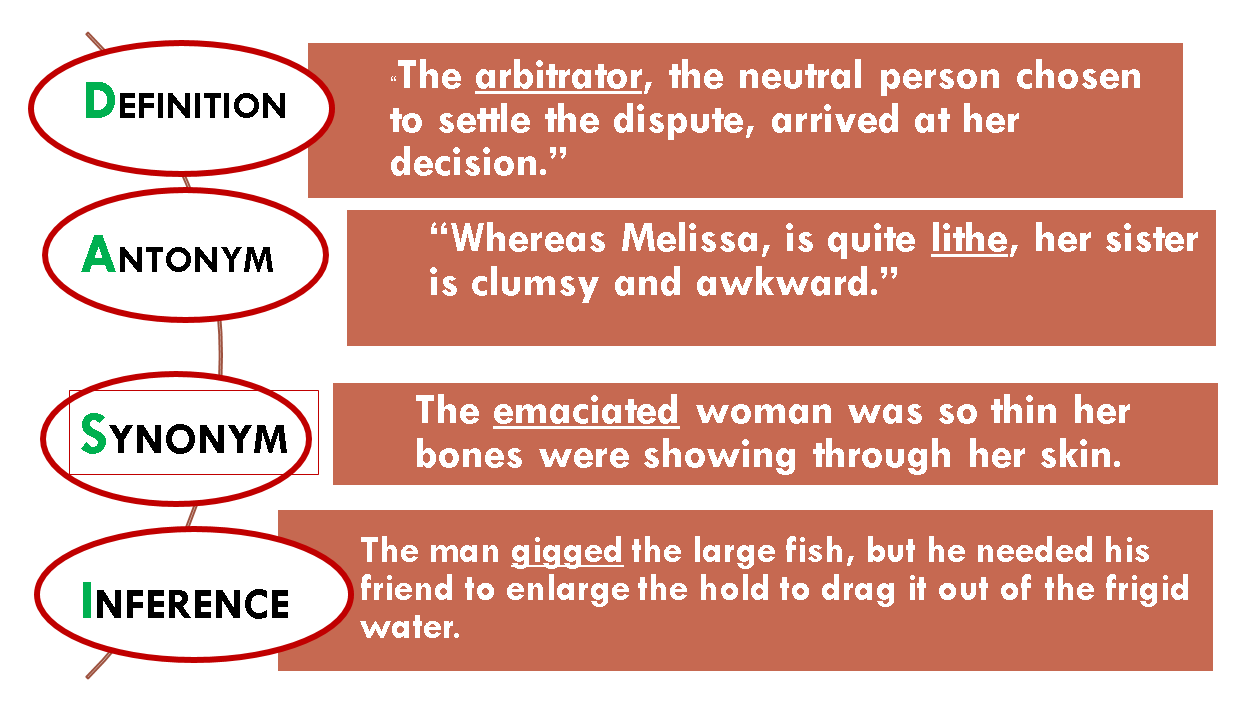 4 TYPES OF CONTEXT CLUES